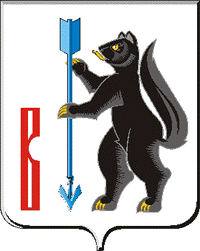 АДМИНИСТРАЦИЯГОРОДСКОГО ОКРУГА ВЕРХОТУРСКИЙП О С Т А Н О В Л Е Н И Еот 09.08.2021г. № 617г. Верхотурье  Об утверждении  Административного регламента предоставления муниципальной услуги «Выдача разрешений на установку и эксплуатацию рекламных конструкций»	В соответствии с Градостроительным кодексом Российской Федерации, Федеральным законом от 27.07.2010г. N 210-ФЗ «Об организации предоставления государственных и муниципальных услуг», Федеральным законом 6 октября 2003 года N 131-ФЗ «Об общих принципах организации местного самоуправления в Российской Федерации», Постановлением Правительства РФ от 30 апреля 2014 года N 403  «Об исчерпывающем перечне процедур в сфере жилищного строительства», рекомендациями Министерства труда и социальной защиты Российской Федерации, постановлением Правительства Российской Федерации   от 16.05.2011г. № 373 «О разработке и утверждении административных регламентов исполнения государственных функций и административных регламентов предоставления государственных услуг», Решением Думы городского округа Верхотурский  от 11.12.2013г. № 78 «Об утверждении перечня муниципальных услуг (функций), предоставляемых органами местного самоуправления и муниципальными учреждениями на территории городского округа Верхотурский», Решением Думы городского округа Верхотурский от 11.12.2013г. № 79 «Об утверждении перечня муниципальных услуг, предоставляемых на территории городского округа Верхотурский через Государственное бюджетное учреждение Свердловской области «Многофункциональный центр предоставления государственных и муниципальных услуг» по принципу «одного окна», постановлением Администрации городского округа Верхотурский  от 27.12.2018 N 1077 «О разработке и утверждении административных регламентов осуществления муниципального контроля и административных регламентов предоставления муниципальных услуг», руководствуясь Уставом  городского округа Верхотурский, ПОСТАНОВЛЯЮ:	1.Утвердить Административный регламент предоставления муниципальной услуги «Выдача разрешений на установку и эксплуатацию рекламных конструкций» (прилагается).                                                                                                                                                                                                                                                                                                                                                                                                                                                                                                                     2.Опубликовать настоящее постановление в информационном бюллетене «Верхотурская неделя» и разместить на официальном сайте городского округа Верхотурский.3.Отделу архитектуры и градостроительства (Литовских Л.Ю.) внести сведения о муниципальной услуге в реестр государственных услуг Свердловской области.	4.Признать утратившим силу постановление  Администрации городского округа Верхотурский от 10.03.2016г. № 203 «Об утверждении  Административного регламента предоставления муниципальной услуги «Выдача разрешений на установку и эксплуатацию рекламных конструкций на территории городского округа Верхотурский».          5.Признать утратившим силу постановление  Администрации городского округа Верхотурский от 15.06.2016г. № 497 «О внесении изменений в постановление Администрации городского округа Верхотурский от 10.03.2016г. № 203  «Об утверждении  Административного регламента предоставления муниципальной услуги «Выдача разрешений на установку и эксплуатацию рекламных конструкций на территории городского округа Верхотурский».          6.Признать утратившим силу постановление  Администрации городского округа Верхотурский от 13.10.2016г. № 866 «О внесении изменений в постановление Администрации городского округа Верхотурский от 10.03.2016г. № 203  «Об утверждении  Административного регламента предоставления муниципальной услуги «Выдача разрешений на установку и эксплуатацию рекламных конструкций на территории городского округа Верхотурский».          7.Контроль исполнения настоящего постановления оставляю за собой.Глава городского округа Верхотурский		                                      А.Г. Лиханов